Министерство культуры, по делам национальностей и архивного дела Чувашской РеспубликиБПОУ «Чебоксарское художественное училище (техникум)» Минкультуры ЧувашииРАБОЧАЯ ПРОГРАММАучебной дисциплины ОП.08. История стилей в дизайнедля специальностей54.02.01 Дизайн (по отраслям)Чебоксары - 2018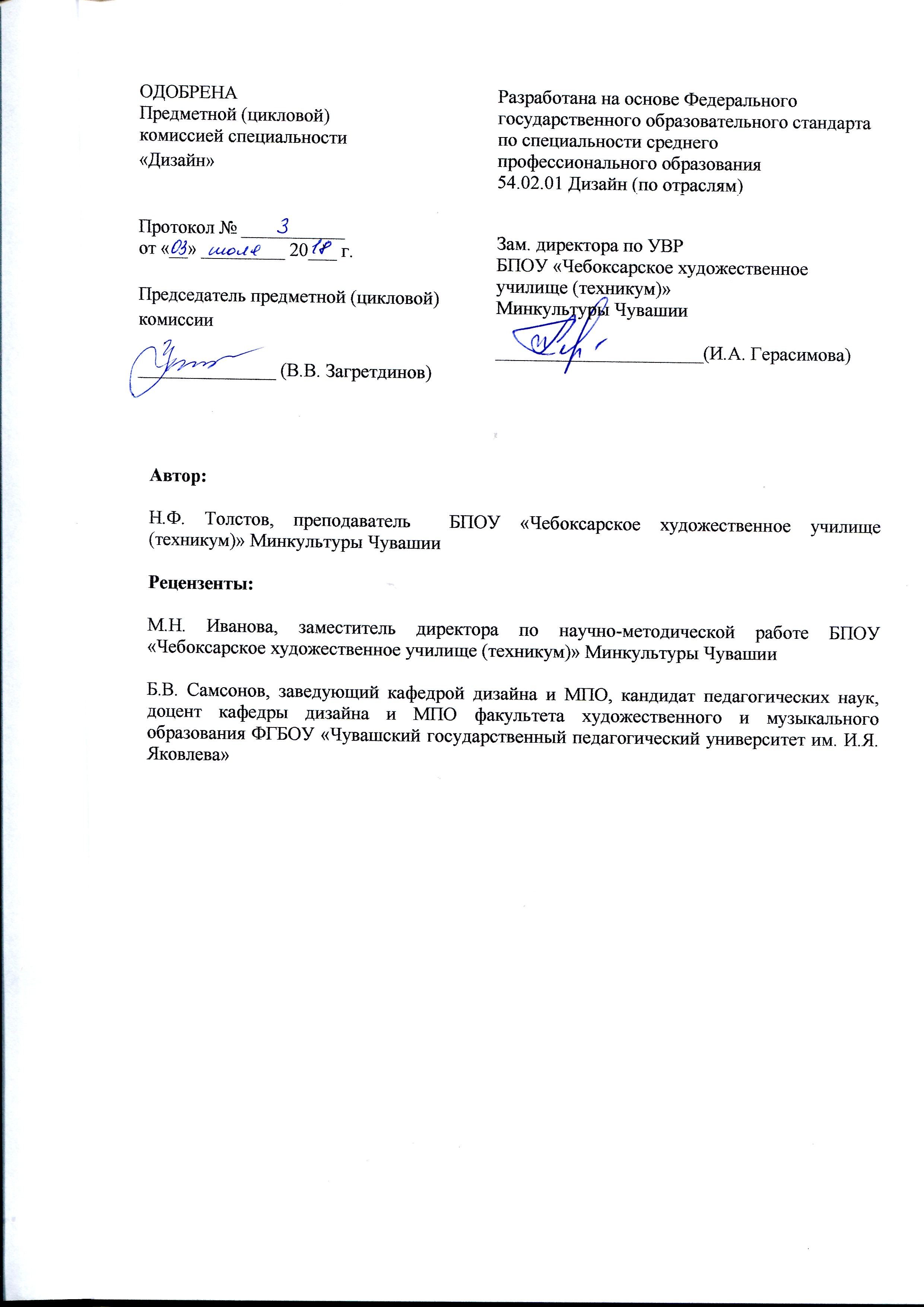 СОДЕРЖАНИЕ1. ПАСПОРТ РАБОЧЕЙ ПРОГРАММЫ УЧЕБНОЙ ДИСЦИПЛИНЫ2. СТРУКТУРА И СОДЕРЖАНИЕ УЧЕБНОЙ ДИСЦИПЛИНЫ            3. УСЛОВИЯ РЕАЛИЗАЦИИ РАБОЧЕЙ ПРОГРАММЫ УЧЕБНОЙ ДИСЦИПЛИНЫ4. КОНТРОЛЬ И ОЦЕНКА РЕЗУЛЬТАТОВ ОСВОЕНИЯ УЧЕБНОЙ ДИСЦИПЛИНЫ1. паспорт ПРОГРАММЫ УЧЕБНОЙ ДИСЦИПЛИНЫОП.08. История стилей в дизайне 1.1. Область применения программы	Рабочая программа учебной дисциплины является частью основной профессиональной образовательной программы в соответствии с ФГОС по специальности СПО 54.02.01 Дизайн (по отраслям).	Рабочая программа учебной дисциплины может быть использована в дополнительном профессиональном образовании.1.2. Место учебной дисциплины в структуре основной профессиональной образовательной программы:Данная дисциплина входит в профессиональный цикл как общепрофессиональная дисциплина основной профессиональной образовательной программы по специальности 54.02.01 Дизайн (по отраслям). В результате изучения дисциплины обучающийся должен овладеть общими и профессиональными компетенциями, включающими в себя способность:ОБЩИЕ КОМПЕТЕНЦИИОК 1. Понимать сущность и социальную значимость своей будущей профессии, проявлять к ней устойчивый интерес.ОК 2. Организовывать собственную деятельность, определять методы и способы выполнения профессиональных задач, оценивать их эффективность и качество.ОК 3. Решать проблемы, оценивать риски и принимать решения в нестандартных ситуациях.ОК 4. Осуществлять поиск, анализ и оценку информации, необходимой для постановки и решения профессиональных задач, профессионального и личностного развития.ОК 5. Использовать информационно-коммуникационные технологии для совершенствования профессиональной деятельности.ОК 6. Работать в коллективе, обеспечивать его сплочение, эффективно общаться с коллегами, руководством.ОК 7. Ставить цели, мотивировать деятельность подчиненных, организовывать и контролировать их работу с принятием на себя ответственности за результат выполнения заданий.ОК 8. Самостоятельно определять задачи профессионального и личностного развития, заниматься самообразованием, осознанно планировать повышение квалификации.ОК 9. Ориентироваться в условиях частой смены технологий в профессиональной деятельности.ПРОФЕССИОНАЛЬНЫЕ КОМПЕТЕНЦИИПК 1.1. Изображать человека и окружающую предметно-пространственную среду средствами академического рисунка и живописи.ПК 1.2. Применять знания о закономерностях построения художественной формы и особенностях ее восприятия.ПК 1.7. Использовать компьютерные технологии при реализации творческого замысла.1.3. Цели и задачи учебной дисциплины – требования к результатам освоения учебной дисциплины:В результате освоения учебной дисциплины обучающийся должен: уметь: использовать при дизайнерских проектных разработках теоретические знания в истории стилей;работать с аналогами и анализировать свою работу;работать со специальной литературой.знать:понятие стиля; классификацию периодов стилей;профессиональную терминологию в историческом развитии дизайна;1.4. Количество часов на освоение программы учебной дисциплины:максимальной учебной нагрузки обучающегося _54 _часа, в том числе:обязательной аудиторной учебной нагрузки обучающегося _36_ часов;самостоятельной работы обучающегося _18_ часов.2. СТРУКТУРА И СОДЕРЖАНИЕ УЧЕБНОЙ ДИСЦИПЛИНЫ2.1. Объем учебной дисциплины и виды учебной работы2.2. Тематический план и содержание учебной дисциплиныОП.08. История стилей в дизайнеДля характеристики уровня освоения учебного материала используются следующие обозначения:1. – ознакомительный (узнавание ранее изученных объектов, свойств); 2. – репродуктивный (выполнение деятельности по образцу, инструкции или под руководством)3. – продуктивный (планирование и самостоятельное выполнение деятельности, решение проблемных задач) 3. условия реализации программы учебной дисциплины3.1. Требования к минимальному материально-техническому обеспечениюДля реализации программы учебного предмета предусмотрены следующие специальные помещения:Кабинет гуманитарных и социально-экономических дисциплин, оснащенный оборудованием: - комплект мебели;- 1 рабочее место преподавателя;- доска;- технические средства обучения: персональный компьютер (ноутбук), колонки;- наглядные и дидактические пособия.3.2. Информационное обеспечение обученияПеречень рекомендуемых учебных изданий, Интернет-ресурсов, дополнительной литературыОсновная литература:1. Сокольникова Н.М. История дизайна: учебник для студентов СПО / Н. М. Сокольникова, Е.В. Сокольникова. – 2-е изд., стер.  - М.: Академия, 2018. – 240с. с цв. ил.2. Кухта М.С. История дизайна [Электронный ресурс]: учебное пособие для СПО/ Кухта М.С.— Электрон. текстовые данные.— Саратов: Профобразование, 2017.— 70 c.— Режим доступа: http://www.iprbookshop.ru/64894.html.— ЭБС «IPRbooks»3. Пигулевский В.О. История дизайна. Вещи и бренды [Электронный ресурс]: учебное пособие/ Пигулевский В.О., Стефаненко А.Ф.— Электрон. текстовые данные.— Саратов: Вузовское образование, 2018.— 235 c.— Режим доступа: http://www.iprbookshop.ru/75952.html.— ЭБС «IPRbooks»Дополнительные источники:1. Смирнова Л.Э. История и теория дизайна [Электронный ресурс]: учебное пособие/ Смирнова Л.Э.— Электрон. текстовые данные.— Красноярск: Сибирский федеральный университет, 2014.— 224 c.— Режим доступа: http://www.iprbookshop.ru/84210.html.— ЭБС «IPRbooks»;2. Курило Л.В. История архитектурных стилей [Электронный ресурс]: учебник/ Курило Л.В., Смирнова Е.В.— Электрон. текстовые данные.— Химки: Российская международная академия туризма, 2011.— 215 c.— Режим доступа: http://www.iprbookshop.ru/14281.html.— ЭБС «IPRbooks»;4. Контроль и оценка результатов освоения учебной Дисциплины Контроль и оценка результатов освоения учебной дисциплины осуществляется преподавателем в процессе проведения теоретических и практических занятий, тестирования, а также выполнения обучающимися индивидуальных заданий, проектов, исследований.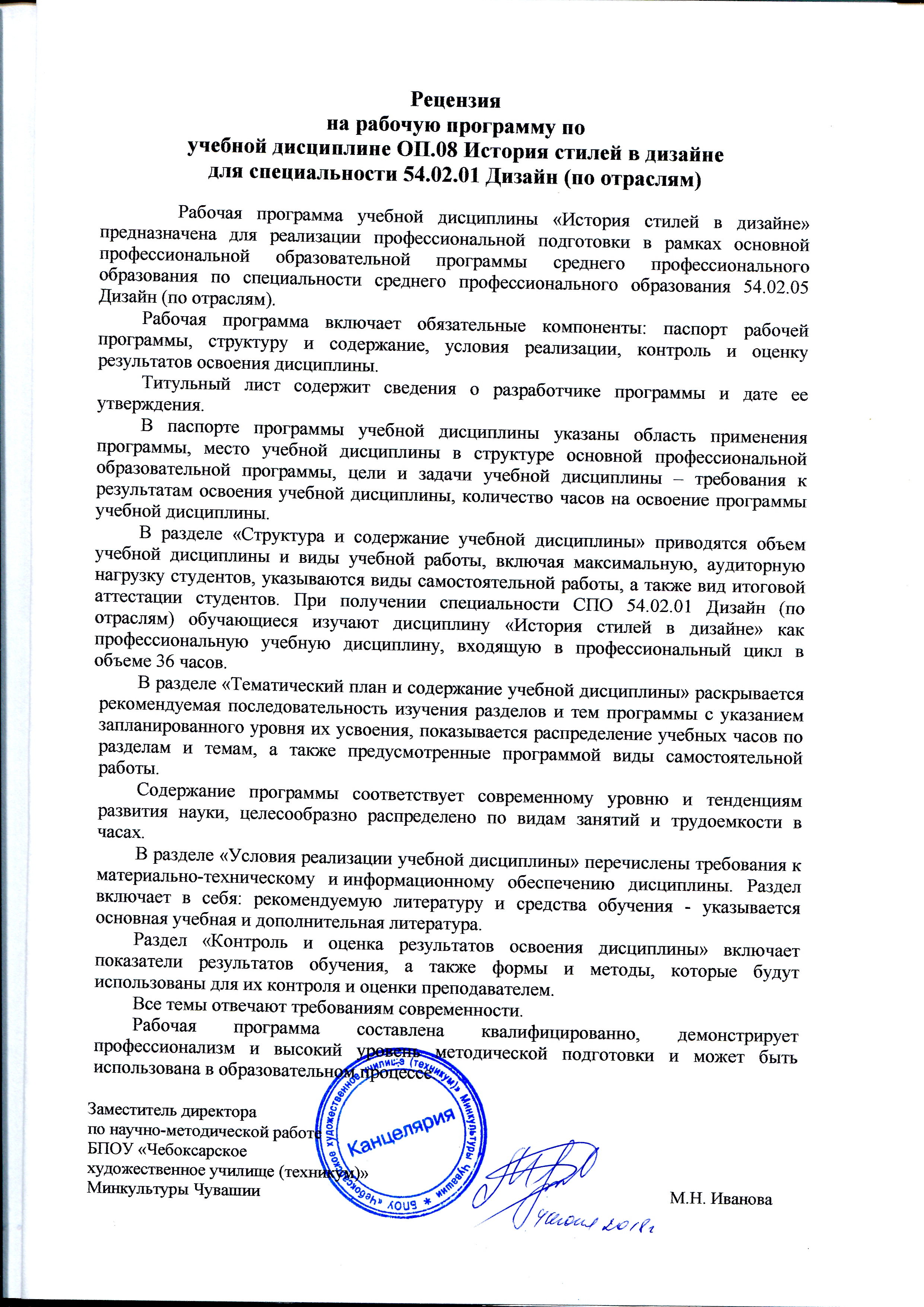 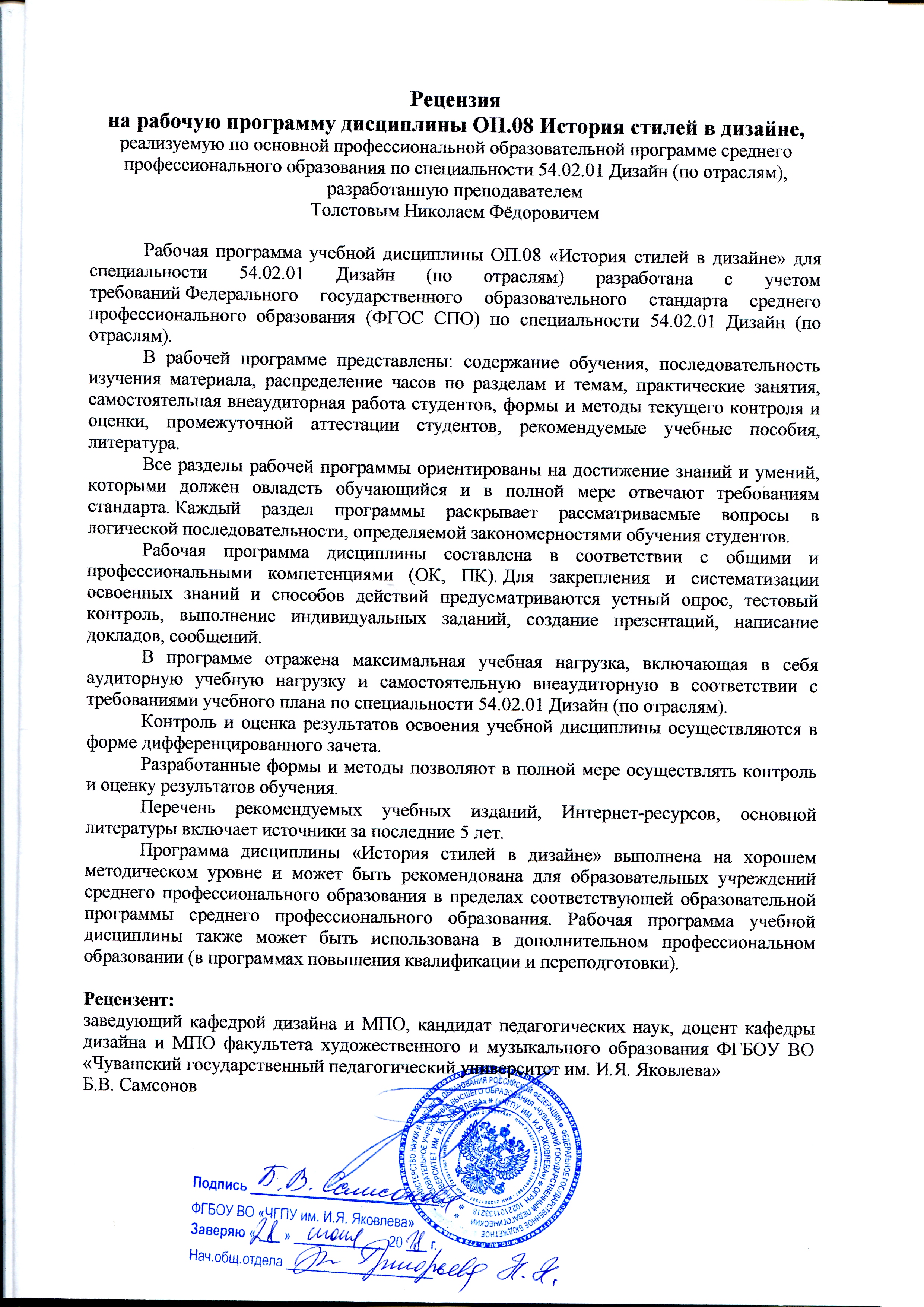 УТВЕРЖДЕНО приказом директора БПОУ «Чебоксарскоехудожественное училище (техникум)» Минкультуры Чувашии      от 20 августа 2018 года  № 43-о                                                      Виды учебной работыОбъем часов3 курсВиды учебной работыОбъем часовVIсем.Максимальная учебная нагрузка (всего)5454Обязательная аудитория учебная нагрузка (всего)3636в том числе:лабораторные занятия (не предусмотрено)--практические занятия --контрольные работы --курсовая работа (проект) (не предусмотрено)--Самостоятельная работа обучающегося (всего)1818в том числе:самостоятельная работа над курсовой работой (проектом) (если предусмотрено)(не предусмотрено)--внеаудиторная самостоятельная работа: работа над материалом учебника, конспектом лекций, подготовка рефератов, презентаций, докладов, сообщений, составление таблицы1818Итоговая аттестация в форме  Дифференци-рованный зачет Наименование разделов и темСодержание учебного материала, лабораторные и практические работы, самостоятельная работа обучающихсяОбъем часовУровень освоения1234Тема 1.1. ВведениеСодержание учебного материала36 (18)Тема 1.1. ВведениеДизайн как составной элемент культуры. Определение понятия «Дизайн». Отличие дизайна от других видов искусства. «Функциональность и красота» - краткое объяснение понятия «дизайн».  21Тема 1.1. ВведениеСамостоятельная работаДать определение понятию «дизайн» как проектной деятельности. Составить таблицу связи дизайна с другими видами искусства.1Тема 1.2. Дизайн. Краткая история. Виды дизайна.Содержание учебного материала21Тема 1.2. Дизайн. Краткая история. Виды дизайна.Различные подходы к определению истории дизайна. Определение видов дизайна. Графический дизайн. Дизайн среды. Теория дизайна. Промышленный дизайн, фитодизайн, арт-дизайн. Дизайн одежды, визаж. Компьютерный дизайн. 21Тема 1.2. Дизайн. Краткая история. Виды дизайна.Самостоятельная работаОхарактеризовать виды дизайна. 1Тема 1.3. Графический дизайн.Содержание учебного материала21Тема 1.3. Графический дизайн.Виды графического дизайна. Печатные продукции. Сувенирные изделия. Понятие фирменного стиля. Влияние местных условий, традиций на содержание графического дизайна. Современная компьютерная графика, программы используемые в графическом дизайне. 21Тема 1.3. Графический дизайн.Самостоятельная работаСравнить возможности и художественно-выразительные средства различных видов графического дизайна1Тема 1.4. Дизайн среды.Содержание учебного материала21Тема 1.4. Дизайн среды.Экстерьер и интерьер. Связь с архитектурой. Свет и цвет в интерьере. Колорит. Масштабность. Ландшафтный дизайн. Дизайн и экология. Стили в дизайне интерьеров. Современные материалы, используемые в дизайне интерьеров, экстерьеров и ландшафтного дизайна. 21Тема 1.4. Дизайн среды.Самостоятельная работаСравнить возможности дизайна среды и экологического дизайна1Тема 1.5. Понятие стиля.Содержание учебного материалаПонятие стиля. Стили в искусстве по историческим периодам. Классификация  стилей. Современный стиль. Стиль в одежде. Влияние исторической эпохи и материального обеспечения на стиль.21Тема 1.5. Понятие стиля.Самостоятельная работаСоставление таблицы по стилям относительно истории стран и социальных отношений людей. 2Тема 1.6. ЕгипетСодержание учебного материала21,2Тема 1.6. ЕгипетТехника различных ремесел. Специализированные мастерские. Изобретение египтянами стекла. Жилища египтян. Строительство пирамид. Мебель, одежда, утварь, в Египте. 21,2Тема 1.6. ЕгипетСамостоятельная работаОхарактеризовать материальную культуру Древнего Египта. 2Тема 1.7. Древняя Греция. Рим.Содержание учебного материала41,2Тема 1.7. Древняя Греция. Рим.Античная Греция — великая цивилизация прошлого. Культура  Эллады - мощный источник, к которому неоднократно возвращались на протяжении следующих эпох. Типы жилищных построек. Культовые сооружения. Эстетика декоративно - прикладных изделий. Виды керамических сосудов. Мебель Греции. Влияние греческой культуры на Римское искусство. Римский дом, богатство интерьеров. Специфика в одежде римлян. Помпезность в оформлении жилой среды.41,2Тема 1.7. Древняя Греция. Рим.Самостоятельная работаВлияние греческой культуры на Римское искусство. Воинствующий характер Римской империи. Атрибуты в декоре.2Тема 1.8. Средневековье.Содержание учебного материала21,2Тема 1.8. Средневековье.Развитие ремесла, науки и техники в эпоху Возрождения. Скромность домашней утвари. Изготовление витражей. Роль средневековых городов в развитии техники. Возникновение замков феодалов, причина их строительства. 21,2Тема 1.8. Средневековье.Самостоятельная работаХарактеристика выдающихся деятелей в области архитектуры и инженерной техники в эпоху Возрождения. 1Тема 1.9. Готика. Барокко.Содержание учебного материала21,2Тема 1.9. Готика. Барокко.Архитектура готики  - динамичность, сложные формы сводов, ажурные орнаменты, стрельчатые окна. Создание новой технологии в изготовлении мебели (появление досок).  Патетика и пышность форм  в эпоху Барокко.21,2Тема 1.9. Готика. Барокко.Самостоятельная работаОписание самых известных сооружений в эпоху стилей Готики и Барокко. Технологии их строительства.1Тема 1.10. Классицизм.Ампир.Содержание учебного материала21,2Тема 1.10. Классицизм.Ампир.Возврат к Античности и Риму. Строгие и лаконичные формы в архитектуре, сдержанность и изящество в прикладном искусстве. Ампир  - стиль воинствующий. Роль Наполеона в создании стиля «Ампир». 21,2Тема 1.10. Классицизм.Ампир.Самостоятельная работаПодготовить доклад на тему: «Материалы, используемые в стиле «Ампир» и «Классицизм». Новшества в изготовлении мебели и другой утвари».2Тема 1.11. Модерн.Содержание учебного материала21,2Тема 1.11. Модерн.Ностальгия по прошлому. Противопоставление скучному однообразию всего, что окружает человека. Источники вдохновения  - Японская пейзажная живопись, Древний Египет, Восток. Большой арсенал декоративных приемов. Синтез искусств.21,2Тема 1.11. Модерн.Самостоятельная работаПодготовить сообщение на тему: «Материальная основа сооружений в стиле «модерн». Самые известные постройки стиля в мире и в России. 1Тема 1.12. Становление дизайна в мире.Содержание учебного материала21,2Тема 1.12. Становление дизайна в мире.Промышленный переворот 19 века. Промышленные выставки 19 века и их вклад в развитие дизайна. Первые теории дизайна (Веркбунд, Баухан и др.)21,2Тема 1.12. Становление дизайна в мире.Самостоятельная работаПодготовить реферат на тему: «Характеристика известных школ дизайна в мире 18-19 веков». Феномен японского дизайна. 1Тема 1.13. Дизайн в СССР, России.Содержание учебного материала21,2Тема 1.13. Дизайн в СССР, России.Производственное искусство в Советской России: теория и практика. Реформы художественного образования. ВХУТЕМАС — ВХУТЕИН. Строгановское училище. Направления советского дизайна: художественное конструирование и художественное  проектирование.21,2Тема 1.13. Дизайн в СССР, России.Самостоятельная работаПодготовить конспект на тему: «Известные школы (институты, академии, университеты) дизайна в СССР и Новой России.2Тема 1.14. Современный дизайн.Содержание учебного материала21,2Тема 1.14. Современный дизайн.Большая роль дизайна в формировании предметного мира. Самостоятельная роль дизайна. Проблемы экологии в дизайне.21,2Дифференцированный зачетДифференцированный зачет2Итого                                                                                                                                                                                                                 54 (36 +18)Итого                                                                                                                                                                                                                 54 (36 +18)Итого                                                                                                                                                                                                                 54 (36 +18)Результаты обучения(освоенные умения, усвоенныезнания)Коды формируемых профессиональных и общихкомпетенцийФормы и методы контроля и оценкирезультатов обученияОсвоенные умения:- использовать при дизайнерских проектных разработках теоретические знания в истории стилей;- работать с аналогами и анализировать свою работу;- работать со специальной литературой.ОК 1-9ПК 1.1 ПК 1.2ПК 1.7Устный опрос.Оценка выполнения самостоятельной работы.Дифференцированный зачетУсвоенные знания:- понятие стиля; классификацию периодов стилей;- профессиональную терминологию в историческом развитии дизайна;ОК 1-9ПК 1.1 ПК 1.2ПК 1.7Контрольная работа, устный опрос, оценка выполнения самостоятельной работы,  оценка сравнительных таблиц, наблюдение, дифференцированный зачет